                 Ҡ А Р А Р				    	ПОСТАНОВЛЕНИЕ        20 июнь 2019 й.	                        № 62	             20  июня  2019 г.О создание Комиссии по проведению Всероссийской переписи населения 2020 года на территории сельского поселения Акбарисовский сельсовет муниципального района Шаранский район Республики БашкортостанВ соответствии с Федеральным законом от 25.01.2002 N 8-ФЗ "О Всероссийской переписи населения", постановлением Правительства Российской Федерации от 29.09.2017 N 1185 "Об образовании Комиссии Правительства Российской Федерации по проведению Всероссийской переписи населения 2020 года", постановлением Правительства Республики Башкортостан от 17 апреля 2019 г. N 233 "О Комиссии при Правительстве Республики Башкортостан по проведению в Республике Башкортостан Всероссийской переписи населения 2020 года" в целях своевременного выполнения комплекса работ  по подготовке и проведению Всероссийской переписи населения 2020 года на территории сельского поселения Акбарисовский сельсовет муниципального районаШаранский район Республики Башкортостан Администрация сельского поселения Акбарисовский сельсовет муниципальногорайонаШаранскийрайонРеспубликиБашкортостанПОСТАНОВЛЯЕТ:1. Создать Комиссию по проведению Всероссийской переписи населения 2020 года на территории сельского поселения Акбарисовский сельсовет муниципального района Шаранский район Республики Башкортостани утвердить прилагаемый ее состав (Приложение №1).2. Утвердить Положение о Комиссии по проведению Всероссийской переписи населения 2020 года на территории сельского поселения Акбарисовский сельсоветмуниципального района Шаранский район Республики Башкортостан согласно приложению к настоящему постановлению (Приложение №2).И.о главы сельского поселения 	    Р.Г.ЯгудинПриложение №2к постановлению Администрациисельского поселения Акбарисовский сельсоветмуниципального района Шаранский район РБот 20.06.2019 года № 62 ПОЛОЖЕНИЕО Комиссии по проведению Всероссийской переписи населения 2020 года на территории сельского поселения Акбарисовский сельсоветмуниципального района Шаранский районРеспублики Башкортостан1. Комиссия по проведению Всероссийской переписи населения 2020 года (далее - Комиссия) образованав целях своевременного выполнения мероприятий по подготовке и проведению Всероссийской переписи населения 2020 года на территории сельского поселения Акбарисовский сельсовет муниципального района Шаранский район Республики Башкортостан.2. Комиссия в своей деятельности руководствуется  Конституцией Российской Федерации, постановлениями и распоряжениями Правительства Российской Федерации, Указами и распоряжениями Президента Российской Федерации, постановлениями и распоряжениями Правительства Республики Башкортостан, законами Республики Башкортостан, правовыми актами Администрации сельского поселения Акбарисовский сельсовет муниципального района Шаранский район Республики Башкортостан, а также настоящим Положением.3. Основными задачами Комиссии являются:1) обеспечение согласованных действий территориальных подразделений федеральных органов исполнительной власти, органов исполнительной власти Республики Башкортостан и органов местного самоуправления муниципального района Шаранский районпо подготовке и проведению Всероссийской переписи населения 2020 года на территории сельского поселения Акбарисовский сельсовет муниципального района Шаранский район Республики Башкортостан;2) оперативное решение вопросов, связанных с подготовкой и проведением Всероссийской переписи населения 2020 года на территории сельского поселения Акбарисовский сельсовет муниципального района Шаранский район Республики Башкортостан.4. Комиссия для решения возложенных на нее задач:1) рассматривает вопросы взаимодействия территориальных подразделений федеральных органов исполнительной власти, органов исполнительной власти Республики Башкортостан и органов местного самоуправления муниципального района Шаранский район Республики Башкортостан по подготовке и проведению Всероссийской переписи населения 2020 года;2) осуществляет контроль за ходом подготовки и проведения Всероссийской переписи населения 2020 года на территории сельского поселения Акбарисовский сельсовет муниципального района Шаранский район Республики Башкортостан;3)  принимает решения по вопросам организации:привлечения граждан, проживающих на территории сельского поселения Акбарисовский сельсовет муниципального района Шаранский район Республики Башкортостан, к сбору сведений о населении;уточнения картографических материалов (схематических планов  сельского поселения), необходимых для проведения Всероссийской переписи населения 2020 года;актуализации адресного хозяйства (наличие аншлагов с указанием названий улиц, номеров домов, подъездов и квартир) в населенных пунктах и устранения выявленных недостатков;выделения информационных мест для размещения печатных агитационных материалов, касающихся Всероссийской переписи населения 2020 года;проведения соответствующий информационно-разъяснительной работы на территориисельского поселения Акбарисовский сельсовет муниципального района Шаранский район Республики Башкортостан.5. Для осуществления функций Комиссия вправе:1) направлять в Комиссию по проведению Всероссийской переписи населения 2020 года на территории муниципального района Шаранский район Республики Башкортостан предложения по вопросам подготовки и проведения Всероссийской переписи населения 2020 года на территории муниципального района  Шаранский район Республики Башкортостан;2) привлекать в установленном порядке к работе Комиссии представителей общественных организаций и работников культурных, образовательных и медицинских учреждений на территории сельского поселения.6. Комиссия формируется на представительной основе. В состав Комиссии включаются работники Администрации сельского поселения Акбарисовский сельсоветв соответствии, а также представители общественных организаций и работники культурных, образовательных и медицинских учреждений на территории сельского поселения.7. Председатель Комиссии руководит деятельностью Комиссии, определяет порядок рассмотрения вопросов, обеспечивает исполнение возложенных на Комиссию задач.Во время отсутствия председателя Комиссии его обязанности исполняет заместитель председателя Комиссии.8. Решение о прекращении деятельности Комиссии принимается Главой сельского поселения Акбарисовский сельсоветмуниципального района Шаранский район Республики Башкортостан.И.о главы сельского поселения                                                        Р.Г.ЯгудинСОСТАВКомиссии по проведению Всероссийской переписи населения 2020 года на территории сельского поселения Акбарисовский сельсоветмуниципального района Шаранский районРеспублики БашкортостанБашкортостан РеспубликаһыныңШаран районымуниципаль районыныңАкбарыс ауыл Советыауыл биләмәһе ХакимиәтеАкбарыс ауылы, Мәктәп урамы, 2 тел.(34769) 2-33-87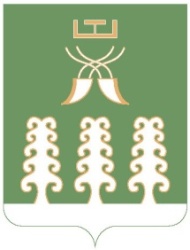 Администрация сельского поселенияАкбарисовский сельсоветмуниципального районаШаранский районРеспублики Башкортостанс. Акбарисово, ул.Школьная,2 тел.(34769) 2-33-87Приложение №1к постановлению Администрациисельского поселения Акбарисовский сельсоветмуниципального района Шаранский район РБот  20.06.2019 года № 62 Ягудин Р.Г.-И.о главы сельского поселения Акбарисовский сельсовет, председатель Комиссии;Ринатова Г.Р.Сайфуллина Д.М.           -  Габдрахманова Г.Ф      -Галимова Р.Р.             -Представитель            -отделения МВД по Шаранскому району                   Представитель   - духовенстваШамыкаева Л.М.   -Галина Ю.П.         -Танаев Г.А.             -Шуматов А.А.       -      Миннуллина Л.Ф.	-    Ташмурзина Л.              -     Байгузина О.Р.            -       Агапитов А.В.              -Шафикова Т.П.          -         Закирова А.Х               -Шуматбаева Г.М..       -       Сергеева Е.П.   –Габдрахманова Э.Г.  --Управляющий делами администрации сельского поселения Акбарисовский сельсовет, заместитель председателя Комиссии;Специалист 1 категории администрациисельского поселения Акбарисовский сельсовет, секретарь КомиссииЧлены КомиссииДиректор МБОУ «СОШ д.Акбарисово»Заведующий ДОУ «Солнышко» с. Акбарисово; (по согласованию);(по согласованию);Директор МБОУ «НОШ с.Янгаулово»Директор филиала МБОУ «СОШ № 2 с.Шаран» ООШ д.Мещерево;Директор СДК с. Акбарисово;Библиотекарь с. Акбарисово;Директор СК д.Новотавларово;Директор СК с. Янгаулово;Специалист 1 категории администрациисельского поселения Акбарисовский сельсовет;ФАП д.Урсаево;ФАП с. Акбарисово;ФАП д.Новотавларово;ФАП д. Мещерево;ФАП с. Чупаево;ФАП с.Янгаулово